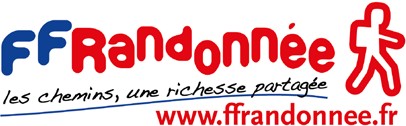 ATTESTATION DE REPONSE AU QUESTIONNAIRE DE SANTE LORS DE LA DEMANDE DE RENOUVELLEMENT DE LICENCEAttestation pour les pratiquants majeurs:Je soussigné M/Mme[…………………………………………………………………………………….]atteste avoir renseigné le questionnaire de santé et avoir :Répondu NON* à toutes les questions ; je fournis cette attestation à mon club lors de mon renouvellement de licence.Attestationpourlespratiquantsmineurs:Jesoussigné M/Mme[	],en ma qualitéde représentant légal de [Prénom NOM], atteste qu’il/elle a renseigné le questionnaire desanté et qu’il/elle a :Répondu NON* à toutes les questions ; je fournis cette attestation à son club lors de son renouvellement de licence.A……………………………………..Le…………./……………/………….Signature: